04.05.21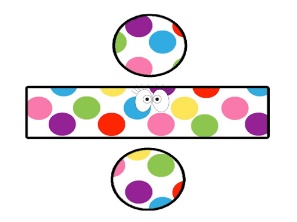 L.O. To answer division word problems. Holly has 20 sweets and shares them between 5 friends.Leo has 20 sweets and shares them between 10 friends.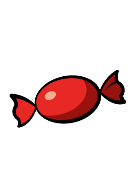 Whose friends will receive the most sweets?How do you know? 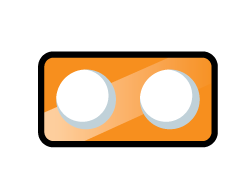 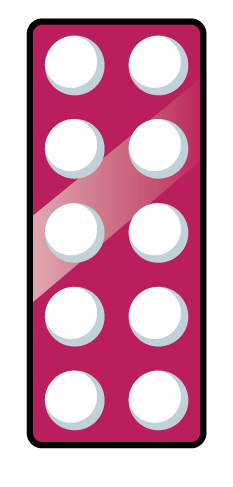 True or false? 12 is an odd number.Prove your answer using pictures and explain your answer.